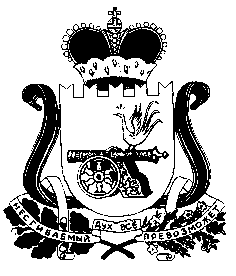 АДМИНИСТРАЦИЯ ОЗЕРНОГО СЕЛЬСКОГО ПОСЕЛЕНИЯШУМЯЧСКОГО РАЙОНА СМОЛЕНСКОЙ ОБЛАСТИПОСТАНОВЛЕНИЕот 22 февраля 2017 года                                                                                                           № 19Об      утверждении     Порядка     формирования, ведения  и       обязательного        опубликования перечня      имущества,       находящегося            в муниципальной собственности Озерного сельского поселения  Шумячского       района     Смоленской   области,  свободного    от   прав  третьих           лиц        (за   исключением имущественных   прав    субъектов малого и среднего предпринимательства).            В соответствии с частью 4  статьи 18  Федерального закона от 24.07.2007г. № 209-ФЗ "О развитии малого и среднего предпринимательства в Российской Федерации", постановлением Правительства Российской Федерации от 01.12.2016г. № 1283 «О внесении изменений в постановление Правительства Российской Федерации от 21.08. 2010г. № 645», приказом Минэкономразвития России от 20.04.2016г. № 264                   Администрация Озерного сельского поселения Шумячского района Смоленской областиПОСТАНОВЛЯЕТ:   1. Утвердить прилагаемый Порядок формирования, ведения и обязательного опубликования перечня имущества, находящегося в муниципальной собственности Озерного сельского поселения Шумячского района Смоленской области, свободного от прав третьих лиц (за исключением имущественных прав субъектов малого и среднего предпринимательства), согласно приложению 1 и прилагаемую форму перечня муниципального имущества, согласно приложению 2.        2. Настоящее постановление подлежит опубликованию в печатном средстве массовой информации Озерного сельского поселения Шумячского района Смоленской области                   « Информационный вестник Озерного сельского поселения».       3. Контроль за исполнением настоящего постановления оставляю за собой.  Глава муниципального образованияОзерного сельского поселенияШумячского района Смоленской области                                                                   В.П.СтарченковаПриложение № 1УТВЕРЖДЕН                                                                                                           постановлением    Администрации                         Озерного сельского поселения                                                                                                          Шумячского    района Смоленской                                                           	области	                                                                                                от 22.02.2017г. № 19ПОРЯДОК ФОРМИРОВАНИЯ, ВЕДЕНИЯ, ОБЯЗАТЕЛЬНОГО ОПУБЛИКОВАНИЯ ПЕРЕЧНЯ МУНИЦИПАЛЬНОГО ИМУЩЕСТВА, НАХОДЯЩЕГОСЯ В МУНИЦИПАЛЬНОЙ СОБСТВЕННОСТИ ОЗЕРНОГО СЕЛЬСКОГО ПОСЕЛЕНИЯ ШУМЯЧСКОГО РАЙОНА СМОЛЕНСКОЙ ОБЛАСТИ, СВОБОДНОГО ОТ ПРАВ ТРЕТЬИХ ЛИЦ (ЗА ИСКЛЮЧЕНИЕМ ИМУЩЕСТВЕННЫХ ПРАВ СУБЪЕКТОВ МАЛОГО И СРЕДНЕГО ПРЕДПРИНИМАТЕЛЬСТВА)1. Общие положения        1. Настоящим Порядком в соответствии с  Федеральным законом от 24.07.2007г. № 209-ФЗ "О развитии малого и среднего предпринимательства в Российской Федерации" устанавливаются правила формирования, ведения и обязательного опубликования перечня имущества, находящегося в муниципальной собственности Озерного сельского поселения Шумячского района Смоленской области, свободного от прав третьих лиц (за исключением имущественных прав субъектов малого и среднего предпринимательства) (далее – перечень имущества). Имущество, указанное в перечне имущества, может быть использовано  в целях предоставления его во владение и (или) в пользование на долгосрочной основе субъектам малого и среднего предпринимательства и организациям, образующим инфраструктуру поддержки субъектов малого и среднего предпринимательства. Такое имущество не подлежит отчуждению в частную собственность, за исключением возмездного отчуждения такого имущества в собственность субъектов малого и среднего предпринимательства в соответствии с частью 2.1 статьи 9 Федерального закона «Об особенностях отчуждения недвижимого имущества, находящегося в государственной собственности субъектов Российской Федерации или в муниципальной собственности и арендуемого субъектами малого и среднего предпринимательства, и о внесении изменений в отдельные законодательные акты Российской Федерации». 2. Формирование перечня имущества.       2.1. Перечень имущества формируется в соответствии с настоящим Порядком и утверждается постановлением Администрации Озерного сельского поселения Шумячского района Смоленской области (далее - Администрация) на основании информации, содержащейся в реестре муниципальной собственности Озерного сельского поселения Шумячского района Смоленской области.      2.2. В перечень имущества вносятся сведения о муниципальном имуществе, соответствующем следующим критериям:а) муниципальное имущество свободно от прав третьих лиц (за исключением имущественных прав субъектов малого и среднего предпринимательства);б) муниципальное имущество не ограничено в обороте;в) муниципальное имущество не является объектом религиозного назначения;г) муниципальное имущество не является объектом незавершенного строительства;д) в отношении муниципального имущества не принят нормативно правовой акт о предоставлении его иным лицам;е) муниципальное имущество не включено в прогнозный план (программу) приватизации имущества, находящегося в муниципальной собственности муниципального образования Озерного сельского поселения Шумячского района Смоленской области.ж) муниципальное имущество не признано аварийным и подлежащим сносу или реконструкции.      2.3. Сформированный перечень имущества утверждается нормативно правовым актом уполномоченного органа. Прилагаемый к указанному правовому акту перечень имущества должен содержать данные, позволяющие его индивидуализировать (характеристика имущества).3.Ведение перечня имущества      3.1.Внесение сведений о муниципальном имуществе в перечень имущества, а также исключение сведений о муниципальном имуществе из перечня имущества осуществляется уполномоченным органом. Внесение в перечень имущества изменений, не предусматривающих исключения из перечня имущества, осуществляется не позднее 10 рабочих дней с даты внесения соответствующих изменений в реестр объектов муниципальной собственности.     3.2. Включение имущества в перечень имущества может осуществляться в случаях:- возникновения права собственности муниципального образования Озерного сельского поселения  Шумячского района Смоленской области;- прекращения прав третьих лиц (за исключением имущественных прав субъектов малого и среднего предпринимательства).     3.3. Уполномоченный орган вправе исключить сведения о муниципальном имуществе из перечня имущества, если в течение 2 лет со дня включения  сведений о муниципальном имуществе в перечень имущества в отношении такого имущества от субъектов малого и среднего предпринимательства или организаций, образующих инфраструктуру поддержки субъектов малого и среднего предпринимательства, не поступило:- ни одной заявки на участие в аукционе (конкурсе) на право заключения договора, предусматривающего переход прав владения и (или)  пользования в отношении муниципального имущества;- ни одного заявления о предоставлении муниципального имущества, в отношении которого заключение указанного договора может быть осуществлено без проведения аукциона (конкурса) в случаях, предусмотренных Федеральным законом  от 26.07.2006г. № 135-ФЗ «О защите конкуренции».    3.4. Уполномоченный орган исключает сведения о муниципальном имуществе из перечня имущества в одном из следующих случаях:- в отношении муниципального имущества принят нормативно правовой акт Администрации муниципального образования  Озерного сельского поселения Шумячского района Смоленской области о его использовании для муниципальных нужд;- право муниципальной собственности на имущество прекращено по решению суда или в ином установленном законом порядке.  4. Обязательное опубликование перечня имущества     4.1.  Перечень имущества и внесенные в него изменения подлежат:     - обязательному опубликованию в печатном средстве массовой информации Озерного сельского поселения Шумячского района Смоленской области - в течение 10 рабочих дней со дня утверждения;   4.2. Обязательному опубликованию наряду с перечнем имущества подлежат сведения о наименовании органа местного самоуправления муниципального района, утвердившего перечень имущества с указанием наименования, даты и номера акта, утверждающего перечень имущества.       4.3. Ведение перечня имущества осуществляется  Администрацией Озерного сельского поселения Шумячского района Смоленской области в электронной форме и на бумажном носителе.                                                                                                                                                                                                        Приложение № 2                                                                                                                                                                                       Утверждена                                                                                                                                                         постановлением Администрации                                                                                                                                                                      Озерного сельского   поселения                                                                                                                                                         Шумячского района Смоленской области                                                                                                                                                         от «22» февраля 2017 г. №  19     Форма перечня муниципального имуществаНаименование органаПочтовый адресОтветственное структурное подразделениеФ.И.О. исполнителяКонтактный номер телефонаАдрес электронной почтыАдрес страницы в информационно-телекоммуникационной сети "Интернет" с размещенным перечнем (изменениями, внесенными в перечень)N п/пНомер в реестре имущества <1>Адрес (местоположение) объекта <2>Структурированный адрес объектаСтруктурированный адрес объектаСтруктурированный адрес объектаСтруктурированный адрес объектаСтруктурированный адрес объектаСтруктурированный адрес объектаСтруктурированный адрес объектаСтруктурированный адрес объектаСтруктурированный адрес объектаСтруктурированный адрес объектаСтруктурированный адрес объектаN п/пНомер в реестре имущества <1>Адрес (местоположение) объекта <2>Наименование субъекта Российской Федерации <3>Наименование муниципального района/городского округа/внутригородского округа территории города федерального значенияНаименование городского поселения/сельского поселения/внутригородского района городского округаВид населенного пунктаНаименование населенного пунктаТип элемента планировочной структурыНаименование элемента планировочной структурыТип элемента улично-дорожной сетиНаименование элемента улично-дорожной сетиНомер дома (включая литеру) <4>Тип и номер корпуса, строения, владения <5>1234567891011121314Кадастровый номер <7>Кадастровый номер <7>Номер части объекта недвижимости согласно сведениям государственного кадастра недвижимости <8>Основная характеристика объекта недвижимости <9>Основная характеристика объекта недвижимости <9>Основная характеристика объекта недвижимости <9>Наименование объекта учета <10>Кадастровый номер <7>Кадастровый номер <7>Номер части объекта недвижимости согласно сведениям государственного кадастра недвижимости <8>Тип (площадь - для земельных участков, зданий, помещений; протяженность, объем, площадь, глубина залегания - для сооружений; протяженность, объем, площадь, глубина залегания согласно проектной документации - для объектов незавершенного строительства)Фактическое значение/Проектируемое значение (для объектов незавершенного строительства)Единица измерения (для площади - кв. м; для протяженности - м; для глубины залегания - м; для объема - куб. м)Наименование объекта учета <10>НомерТип (кадастровый, условный, устаревший)Номер части объекта недвижимости согласно сведениям государственного кадастра недвижимости <8>Тип (площадь - для земельных участков, зданий, помещений; протяженность, объем, площадь, глубина залегания - для сооружений; протяженность, объем, площадь, глубина залегания согласно проектной документации - для объектов незавершенного строительства)Фактическое значение/Проектируемое значение (для объектов незавершенного строительства)Единица измерения (для площади - кв. м; для протяженности - м; для глубины залегания - м; для объема - куб. м)Наименование объекта учета <10>1516171819202122Сведения о движимом имуществе <11>Сведения о движимом имуществе <11>Сведения о движимом имуществе <11>Сведения о движимом имуществе <11>Сведения о движимом имуществе <11>Сведения о движимом имуществе <11>Сведения о праве аренды или безвозмездного пользования имуществом <12>Сведения о праве аренды или безвозмездного пользования имуществом <12>Сведения о праве аренды или безвозмездного пользования имуществом <12>Сведения о праве аренды или безвозмездного пользования имуществом <12>Сведения о праве аренды или безвозмездного пользования имуществом <12>Сведения о праве аренды или безвозмездного пользования имуществом <12>Сведения о праве аренды или безвозмездного пользования имуществом <12>Сведения о праве аренды или безвозмездного пользования имуществом <12>Сведения о праве аренды или безвозмездного пользования имуществом <12>Сведения о праве аренды или безвозмездного пользования имуществом <12>Сведения о движимом имуществе <11>Сведения о движимом имуществе <11>Сведения о движимом имуществе <11>Сведения о движимом имуществе <11>Сведения о движимом имуществе <11>Сведения о движимом имуществе <11>организации, образующей инфраструктуру поддержки субъектов малого и среднего предпринимательстваорганизации, образующей инфраструктуру поддержки субъектов малого и среднего предпринимательстваорганизации, образующей инфраструктуру поддержки субъектов малого и среднего предпринимательстваорганизации, образующей инфраструктуру поддержки субъектов малого и среднего предпринимательстваорганизации, образующей инфраструктуру поддержки субъектов малого и среднего предпринимательствасубъекта малого и среднего предпринимательствасубъекта малого и среднего предпринимательствасубъекта малого и среднего предпринимательствасубъекта малого и среднего предпринимательствасубъекта малого и среднего предпринимательстваТип: оборудование, машины, механизмы, установки, транспортные средства, инвентарь, инструменты, иноеГосударственный регистрационный знак (при наличии)Наименование объекта учетаМарка, модельГод выпускаКадастровый номер объекта недвижимого имущества, в том числе земельного участка, в (на) котором расположен объектПравообладательПравообладательПравообладательДокументы основаниеДокументы основаниеПравообладательПравообладательПравообладательДокументы основаниеДокументы основаниеТип: оборудование, машины, механизмы, установки, транспортные средства, инвентарь, инструменты, иноеГосударственный регистрационный знак (при наличии)Наименование объекта учетаМарка, модельГод выпускаКадастровый номер объекта недвижимого имущества, в том числе земельного участка, в (на) котором расположен объектПолное наименованиеОГРНИННДата заключения договораДата окончания действия договораПолное наименованиеОГРНИННДата заключения договораДата окончания действия договора23242526272829303132333435363738Указать одно из значений: в перечне (изменениях в перечни) <13>Сведения о правовом акте, в соответствии с которым имущество включено в перечень (изменены сведения об имуществе в перечне) <14>Сведения о правовом акте, в соответствии с которым имущество включено в перечень (изменены сведения об имуществе в перечне) <14>Сведения о правовом акте, в соответствии с которым имущество включено в перечень (изменены сведения об имуществе в перечне) <14>Сведения о правовом акте, в соответствии с которым имущество включено в перечень (изменены сведения об имуществе в перечне) <14>Указать одно из значений: в перечне (изменениях в перечни) <13>Наименование органа, принявшего документВид документаРеквизиты документаРеквизиты документаУказать одно из значений: в перечне (изменениях в перечни) <13>Наименование органа, принявшего документВид документаДатаНомер3940414243